January/February  2023Newsletter of the 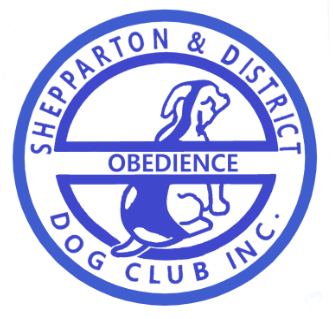 Established 1974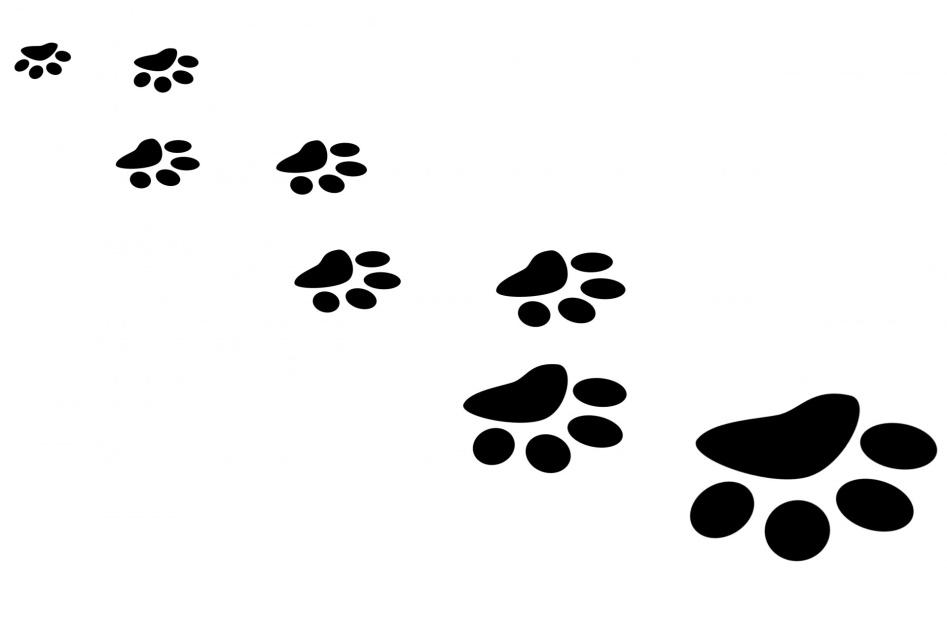 Note: Articles appearing in this Newsletter are considered to be of interest to our readers and do not necessarily express the opinions of the Committee of Editor of the S&DODC Inc. Who accept no responsibility for the accuracy of claims made by the advertisers in this Newsletter.SHEPPARTON & DISTRICT OBEDIENCE DOG CLUB Inc.Inc. No. A0017293MPO Box 6230, SHEPPARTON VIC 3632LIFE MEMBERSOFFICE BEARERS AND COMMITTEE 2021/2022President:		Leigh Williams		0419 315 991 (no private numbers, no calls after 8pm please)Vice President:	Helen VernonSecretary:		Barb LloydAssistant Secretary:	Julie RaffertyTreasurer:		Vacant (Leigh Williams Acting Treasurer)Committee:	Marg Delai, Mellissa Moore, Helen Vernon, Tracey Simmons, David Sanford, Paula LaidlawTrial Manager:	Robyn Masterson	Trial Secretary:	Julie RaffertyEditor:			Alicia Jones 	 	Property Steward:	TBAClass TimesBeginners/Newcomers and Novice and above Classes: 9.00am to 9.45amIntermediate and CCD Classes: 10.00am to 10.45amEvery Sunday – Beginner Class: 9.00am – 9.45am1st Sunday: 	09.00 am Obedience for Beginners and Novice, 10.00 am Intermediate and CCD2nd Sunday	08.00 am Tricks and Scent work 		09.00 am Obedience for Beginners and Novice, 10.00 am Intermediate and CCD		11.00 am Committee meeting 3rd Sunday	09.00 am Obedience for Beginners and Novice, 10.00 am Intermediate and CCD4th Sunday	08.00 am Tricks and Scent work		09.00 am Obedience for Beginners and Novice, 10.00 am Intermediate and CCDEvery second month on the last Sunday; Graduation testing only 9.00am Special Note : "No Training Easter Sunday" 9th AprilHeat Rule	When the weather forecast for Sunday by the BOM for Shepparton is 35 deg, or above as declared on the prior Saturday night, there will be no training on Sunday morning even if the weather forecast is revised.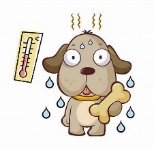 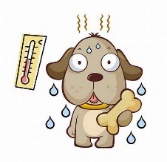 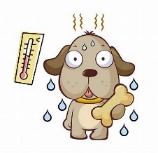 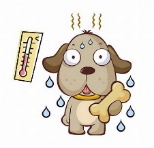 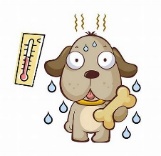 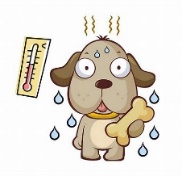 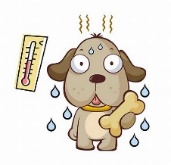 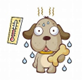 MEMBERSHIPWith effect from 2020, the membership year runs from 1st January to 31st December each year.Membership Fees are due for Renewal until the end of February 2023.If you fail to renew before the end of February 2023, you will be required to pay the joining fee again.Current Membership fees:Singles $30.00Family $60.00 Junior $20.00The joining fee is $10 + $8.65 insurance Class fees have not changed and remain at $3.00REMEMBER ALL CURRENT MEMBERS RENEWAL DUE BEFORE FEB 28TH OR JOINING FEE WILL BE CHARGEDGraduationsHeld the last Sunday-March, May, July, September & OctoberEligible—Intermediate class and aboveStarting 9.00 am Beginner class is held as normal at 9 amIt is a fun time and you get one on one advice from the judges to help you understand the progress you are making, also it is practice if you intend to enter Open Trials.   The obedience exercises that are practiced in your current class are the exercises upon which you and your dog will be judged individually.   The Sit and Down stay are group exercises.   There are Certificates & ribbons for place getters & a passing score means you move up to the next class.Your 3 highest scores earned at three Graduations in the calendar year  count towards determining the End of Year Trophies:- Lady  Handler,  Male  Handler  and Junior  Handler.Exercises -Intermediate—All exercises are on lead.   Heel pattern with sits, stands & drops; sit for examination; recall; sit and down stay as a group.CCD (Community Companion Dog)- All exercises are on lead except the sit & down stay.   Heel pattern with Figure of 8, Sits, Stands & Drops; Stand for examination; Recall, 1 min Sit and 2 min Down stay as a group.Novice — All exercises are Off lead - Heel pattern with Figure of 8, sits, stands & drops, Stand for examination; Recall; Dumbbell retrieve or Change of position; 1 min Sit and 3 min Down stays.Open — All excises are Off lead— Heel pattern as above; Stand forexamination; Drop on recall; Retrieve dumbbell on flat; Retrieve dumbbell over solid jump or Directed retrieve (gloves); Broad jump or distance control; 3 min Down stay out of sight.UD (Utility Dog) – upon requestIntermediate & CCD scores— A qualifying score 85, out of 100.Novice & Open Scores— A qualifying score 170, out of 200.Handlers pass Intermediate, CCD and Novice once, not necessarily in the same year. Open and above classes can be repeated at any graduation.Presidents Page – February 2023Welcome to the new year all our returning members and a big welcome to our new members.  It is great to see everyone spending time with their dogs learning new skills and working to hone the ones they already have.  It is very important to remember to be patient and if you have a problem take a step back and break it down, what is wrong, how has it happened and what can I do differently to change the outcome, you will not be able to train your dog on a Sunday morning in class, it will take practice with lots of short fun training sessions at home.With the weather continuing to be warm it is important to remember to look after our dogs, plenty of shade and water available, if possible, on very hot days inside with air conditioning to prevent overheating.  No walks or exercise in the heat of the day, very early morning on late in the evening is best, remember concrete and sealed surfaces can retain heat and can easily burn paws, if the ground is too hot for you to walk with bare feet it is too hot for your dog.  The last one to remember is do not leave dogs in cars, even on a relatively mild day a car in the sun can heat up very quickly to dangerous temperatures.Some of our very dedicated members continued to train over the summer break with tricks and scent work training happening every second week, a big thank you to Julie and Helen for taking the lead on these classes.  Tricks and scent work classes will now move back to the second and fourth Sundays of the month, and back to the early start time of 8 am, I know one or two members that will not be happy with this, they don’t like the early start!Our Tricks trial is progressing with entries open with the big day set for 1 April 23, I encourage all members to think about practicing and putting an entry in (you will need to be a Dogs Vic Member to enter), if you are not wanting to enter we will need lots of helpers so please put the date in your calendar now, many hands make light work, and you will be able to see how an official trial operates in your own back yard.A reminder that for returning members annual membership fees are due by the end of February, you will also need to provide an update to your dog’s vaccinations.It is great to see everyone back and we are all looking forward to another busy year and some success with our training goals, no matter how big or small, wishing everyone loose leads and attentive dogs for the year ahead.Kind Regards,Leigh WilliamsPresident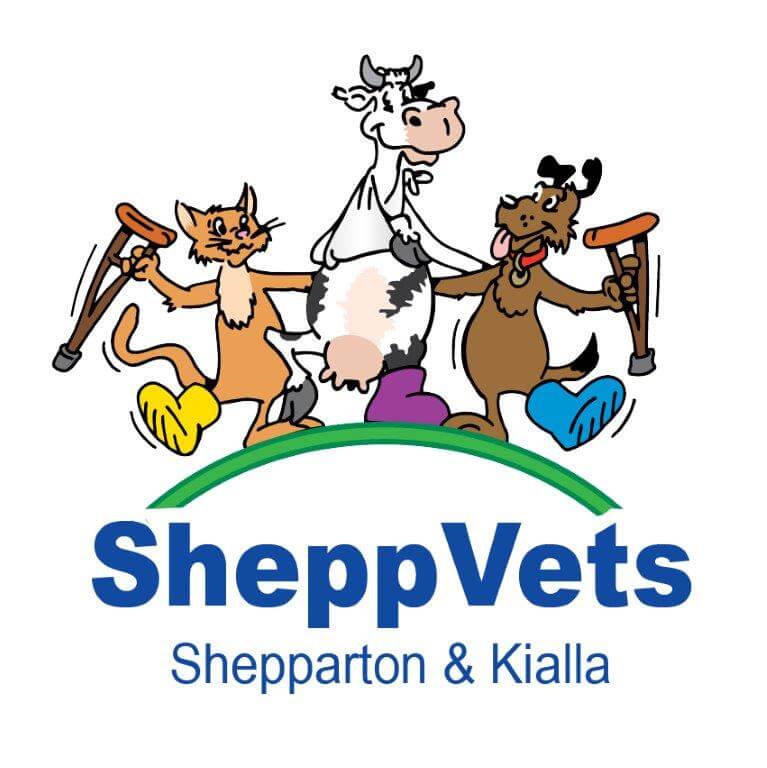 Here when you need us7 days per week2 Wanganui Road, Shepparton03 5821 31887966 Goulburn Valley Hwy, Kialla03 5823 1202Your pet is a very important member of your family, which is why we set the highest of standards for our hospital and clinics. We are passionate about doing the very best for your pet, and believe in working together, in alignment with our shared values. We are dedicated to delivering the best veterinary care and expertise at our 2 great locations. 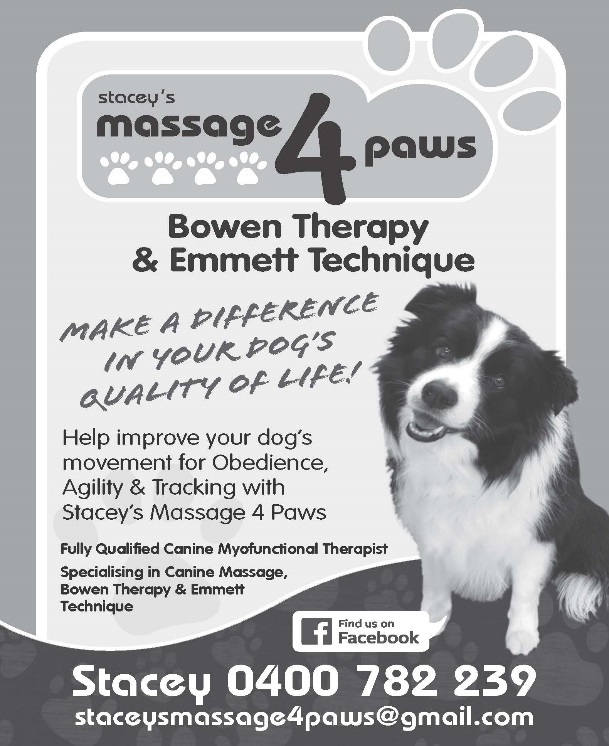 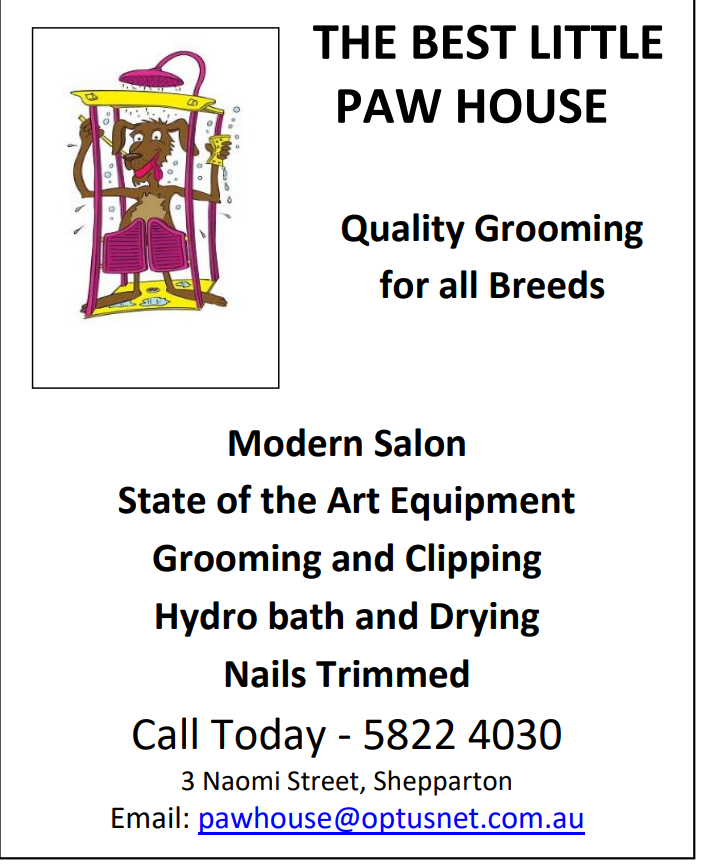 MEET OUR VOLUNTEERS                                               ALICIA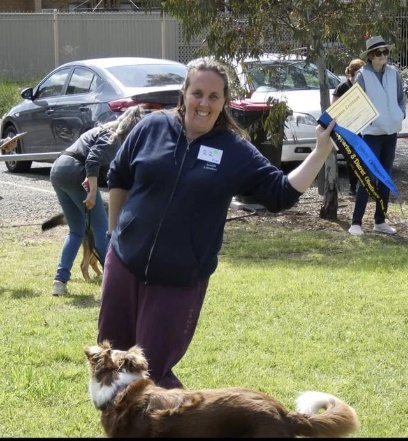 Growing up with dogs all her Life its no surprise she ended up working with them also, As a Vetnurse she went on to study Dog training only to learn you cant learn it all from a book, she loves coming to club to watch and learn to practice and to socialise but also to support those who may be a little socially awkward or worried about their dogs being naughty as she herself has a worry wart bordercollie named Ziggy that you will no doubt see around club in all his howling and growling glory ( trust me he has improved imensly since starting at club.)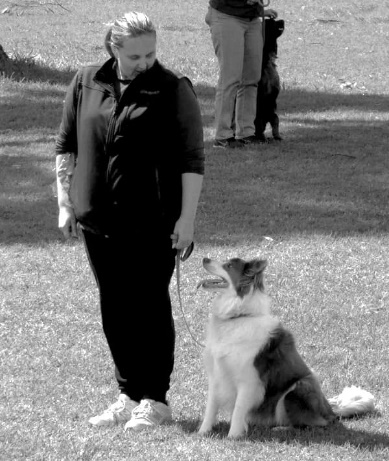 You will often see Alicia floating around helping in class or filling in as instructor when needed. But mostly on the oposite side of the camera phone snapping away around the field. So these are rare pics of left her and ziggy and right highest graduation score with her koolie Emmy.TEACH YOUR DOG TO SPEAK ON CUE Then to be quiet.FIND SOMETHING THAT YOUR DOG NATURALY BARKS AT ( COULD BE A TOY, A DOOR BELL OR EVEN YOU GETTING EXCITED ) Capture the behaviour with a clicker or your mark word “ yes “ and treat.Repeat until your dog is starting to see the pattern.Add your cue “ speak”  ( or any word you choose like “ tell me “ or “woof” ect ) present the stimulus as in step 1 but with the cue word added FIRST.    “Speak”  – present toy – dog barks – mark – rewardNow to reduce the stimulus cue “Speak” and wait to see if they bark to mark and reward. If not just repeat the previous step then perhaps slow the presentation of the toy until your dog is seeing the new pattern.Once its all on cue move to new locations and try it out remember trick training should always be positive and fun.NO FLIP IT….. say quiet or enough -  wait for the barking to stop even for a second and mark and reward the good quiet 😊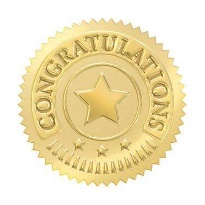 Congratulations to 2022 Award Winners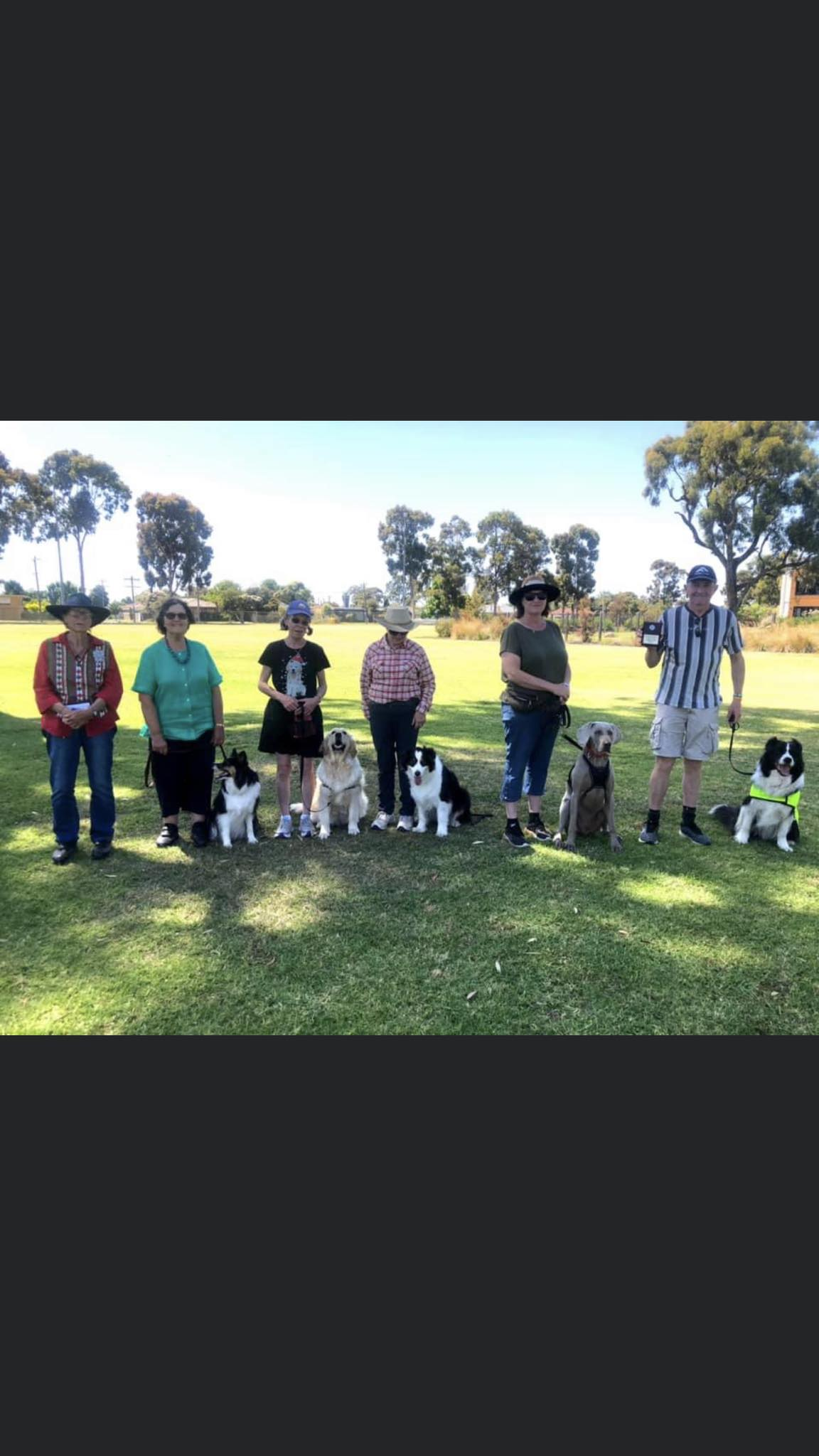 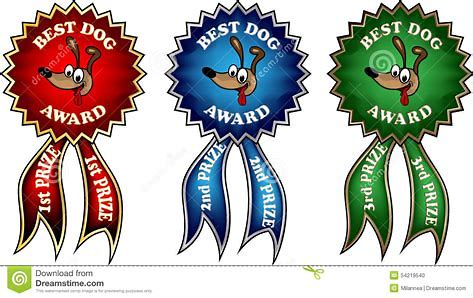 Top male handlerAnthony Lockett with AlanTop Lady HandlerJulie Rafferty with DaveyTop Agility DogDavey with Julie RaffertyJip Perpetual Award (Rally) Julie Rafferty with JasperTop Tracking Award	Belinda Farley with Vinnie and ArchieMia Perpetual Award (Agility)Julie Rafferty with DaveyEncouragement awardsEmma Francis with PhoebeBill Hipwell with ScoutLinda Pettinella with BenEVERYONES A WINNER FOR GETTING OUT WITH YOUR FURRY FAMILY MEMBERUpcoming Regional Tricks, Obedience and Rally TrialsBallarat Obedience Dog ClubTricks TrialSaturday 4th March 2023Kyeamba Kennel & Dog Training Club, WaggaTricks TrialSaturday 11 March 2023Albury & Border Kennel ClubDouble Obedience & Rally WeekendSaturday & Sunday 25th & 26th March 2023Entries close 3rd March 2023, entry through ShowManagerShepparton & District Obedience Dog Club Inc.Inaugural Triple Tricks TrialSaturday 1st April 2023Entries close 18th March 2023, entry through K9 EntriesBendigo Obedience Dog ClubTricks TrialSaturday 6th May 2023Wangaratta Kennel & Obedience Dog Club IncTriple Rally and Triple Obedience TrialsSaturday & Sunday 13th & 14th May 2023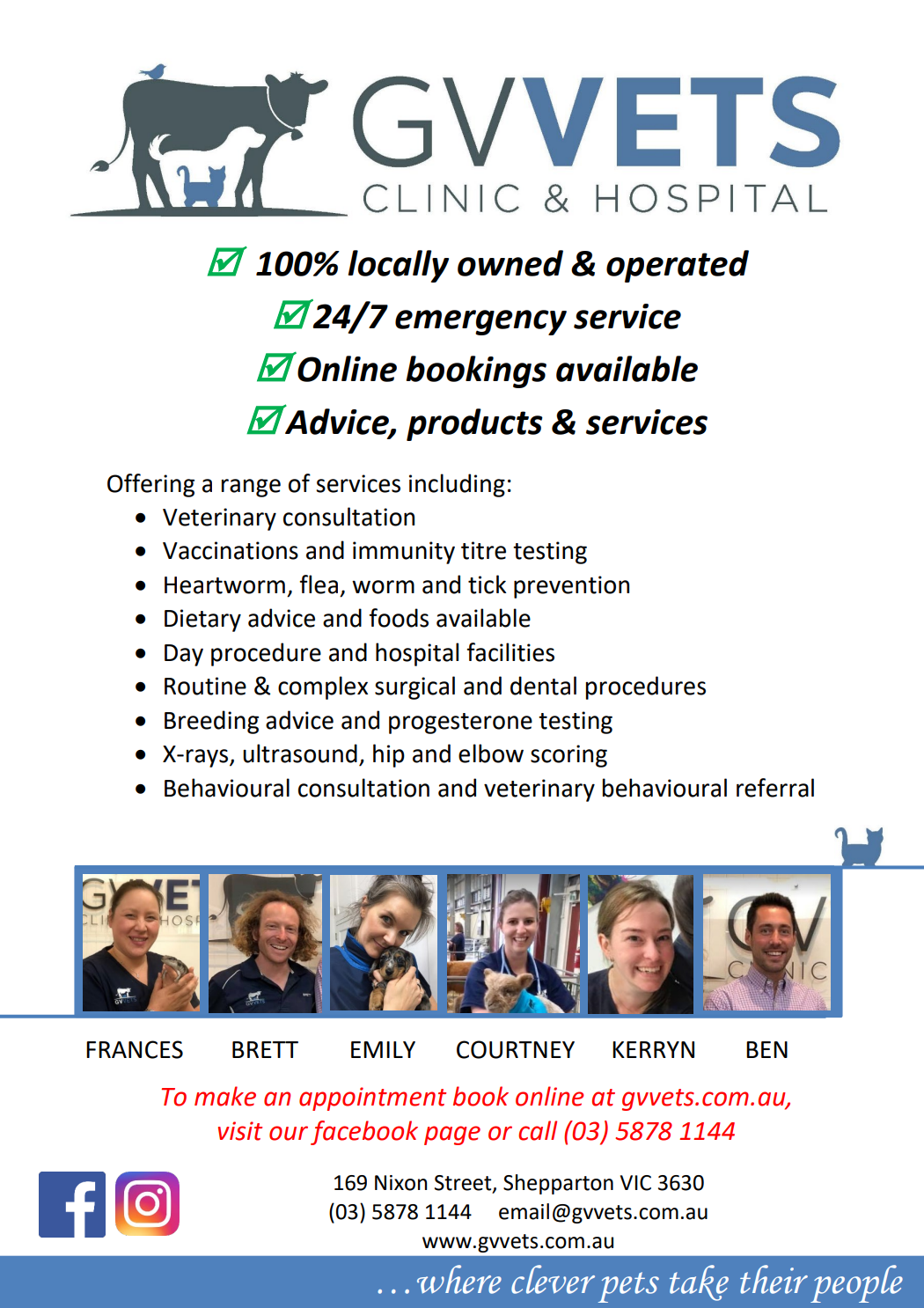 Upcoming Regional Tricks, Obedience and Rally TrialsBallarat Obedience Dog ClubTricks TrialSaturday 4th March 2023Kyeamba Kennel & Dog Training Club, WaggaTricks TrialSaturday 11 March 2023Albury & Border Kennel ClubDouble Obedience & Rally WeekendSaturday & Sunday 25th & 26th March 2023Entries close 3rd March 2023, entry through ShowManagerShepparton & District Obedience Dog Club Inc.Inaugural Triple Tricks TrialSaturday 1st April 2023Entries close 18th March 2023, entry through K9 EntriesBendigo Obedience Dog ClubTricks TrialSaturday 6th May 2023Wangara.a Kennel & Obedience Dog Club IncTriple Rally and Triple Obedience TrialsSaturday & Sunday 13th & 14th May 2023BREED PROFILES KNOW WHATS UNDER THE HOOD…..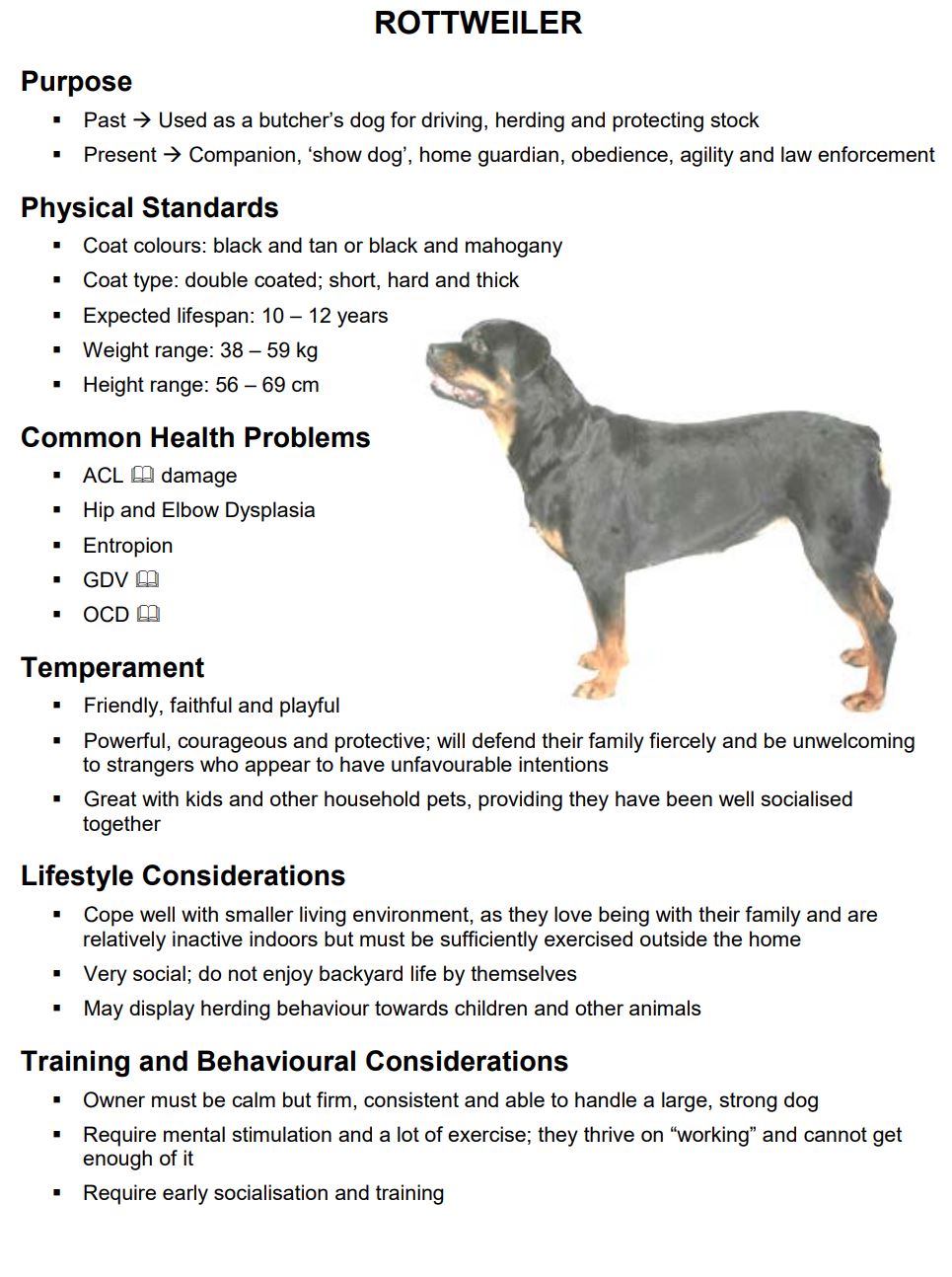 Info courtesy N.D.T.F Training booklet - breed profiles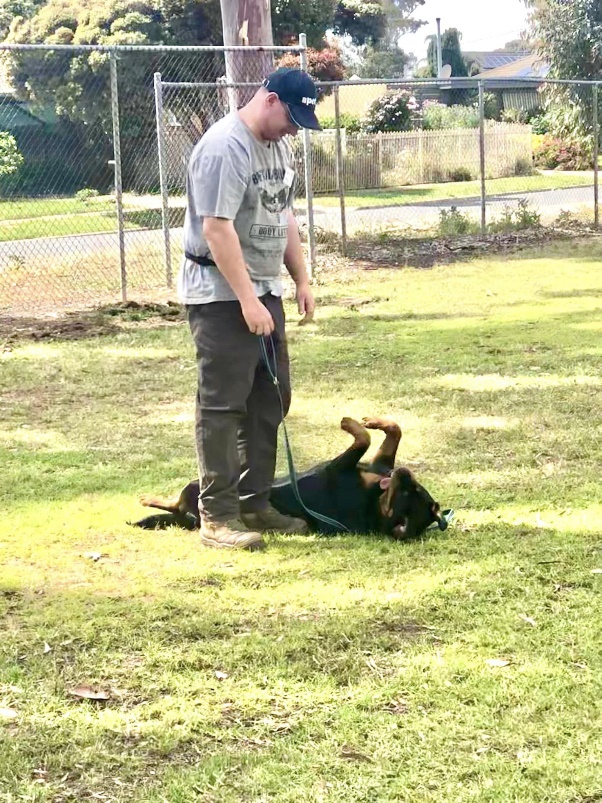 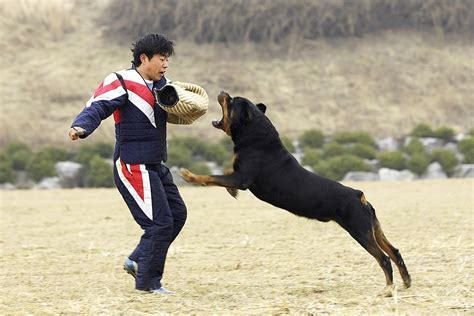 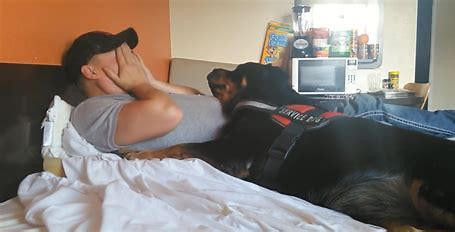 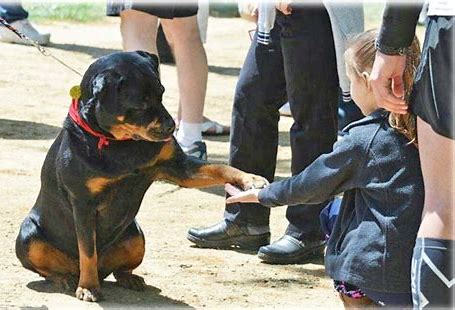 Service dog returned soldier PTSI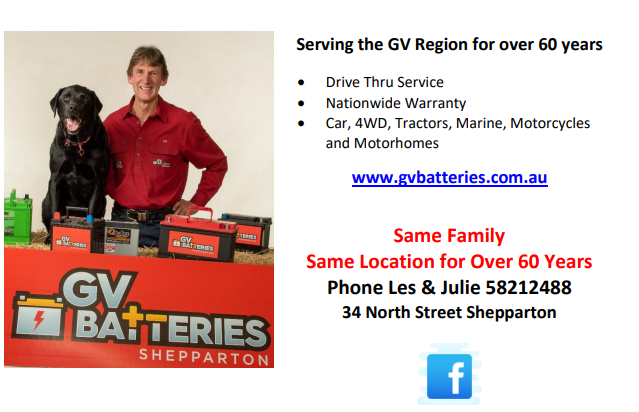 OH&S REMINDERPlease wear appropriate footwear when training your dog in class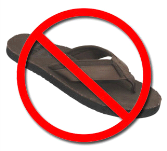 No thongs or open toe shoesIf your dog steps on a thong, you can fall and may need medical attention, plus the noise from thongs can distract or upset your own dog or other dogs. Long coats and flappy skirts/dresses can also distract your dog from training.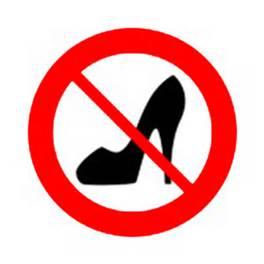 WARNING  - Please do not touch or walk close to unattended dogs that are tied to a fence or post etc. This also includes dogs that are in crates.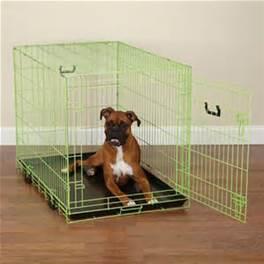 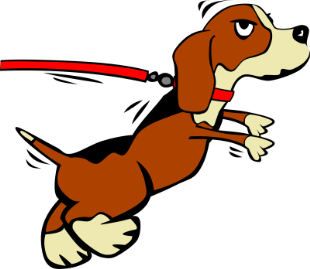 When dogs are tethered or contained they see the area around them as “Their” space and will protect it. Be aware and walk about 2 metres away from them. 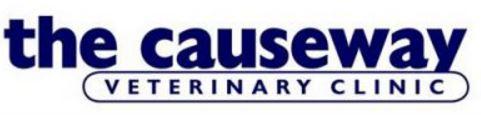 Dr Anna Richards BVSC.and Associates103 McLennan StP O Box 231, MOOROOPNA VIC 3629Phone 03 5825 3911Fax: 03 5825 3229www.causewayvet.com.auAnna & Sue welcomes you to the Causeway Veterinary Clinic and offer a full range of veterinary services for small animals, they are as dedicated to looking after your animal, as they are to their own. This family owned business has operated for many years providing the ultimate in pet care for your beloved family members.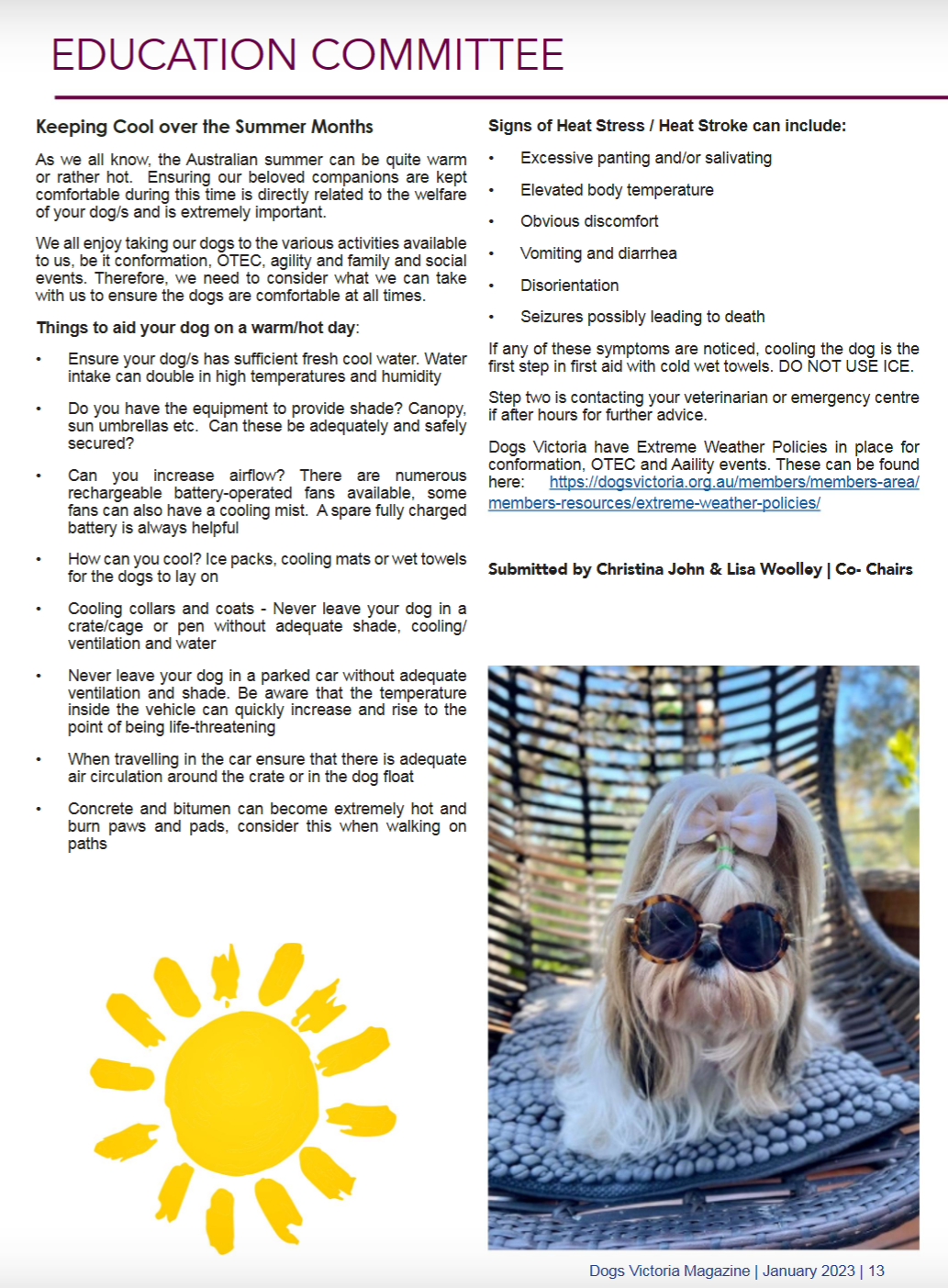 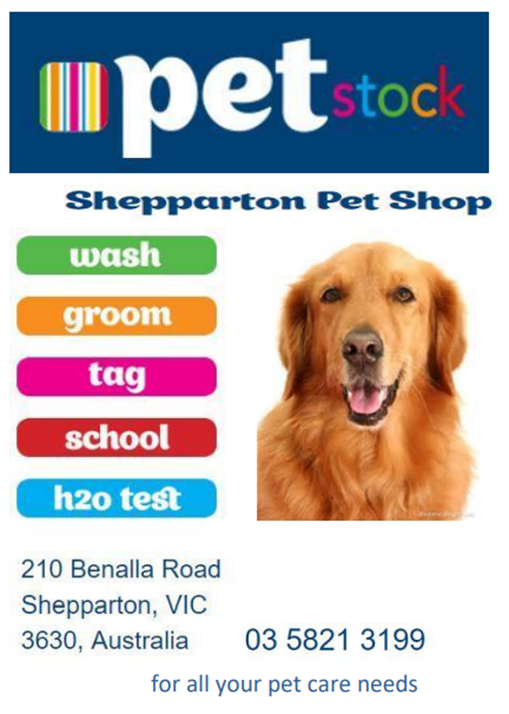 SHEPPARTON & DISTRICTOBEDIENCE DOG CLUB INC.ESTABLISHED 1974
PO Box 6230, SHEPPARTON VIC 3632Email: sheppartonobedience@gmail.comWebsite: www.sheppartonobedience.netCHAS JOHNSON RESERVECnr Balaclava Road and Packham Street, SHEPPARTONBEGINNER CLASS Starts 9.00 am: 1st Sunday of each month February to NovemberBring current vaccination certificate, toy/food for positive reinforcement.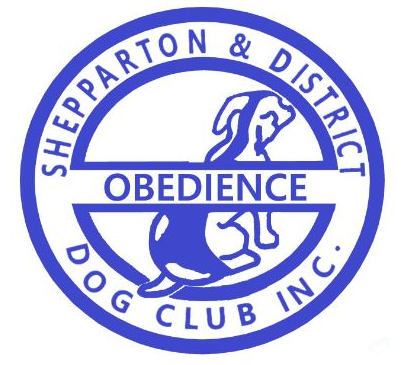 Basic Obedience to high competition standard taught, plus Agility/Jumping, Rally-O, Tracking
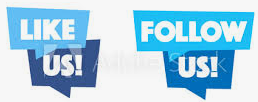 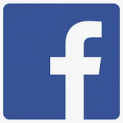 Derick DEANEVern DEARICOTTPaddy DEANEAnna HATTONCath GRIFFITHSBarbara STADINGSue POLKINGHORNEVal BIRCHELLDianne PELLDavid BIRCHELLMerle HOSIEMalcolm MCLEODMarie MCLELLENOlive BARKAUKASMarg DELAIPaul GEESONFred MURLEYKath MURLEYLes BESWICKElva BESWICKJulie RAFFERTYLola IBRHAIMChris THOMSONSharon ALLENSharon VAN BUURENDarryl WALKERLeigh WILLIAMSHelen VERNONPaul O’BRIEN